(Lunghezza indicativa tra 3.500 e 7.500 caratteri, in relazione al numero di indicatori scelti)(Indicare con una crocetta il tenore degli indicatori scelti per il commento, ai fini di successive analisi da parte di tutti gli attori convolti nel Sistema di Assicurazione della Qualità)Nota Bene:Punto di forza: l’indicatore ha un valore particolarmente positivo che si ritiene utile menzionare;Punto di debolezza: l’indicatore ha un valore critico che necessita di ulteriore analisi per individuare possibili cause/soluzioni.CriticitàL’indicatore iC01 (percentuale di studenti iscritti entro la durata normale del CdS che abbiano acquisito almeno 40 CFU nell'a.s.) presenta ancora un’alta criticità senza una significativa differenza con gli anni precedenti;L’indicatore iC02 (percentuale di laureati entro la durata normale del corso) presenta ancora un’alta criticità. Il valore del 2020 (26%) è in leggero aumento rispetto al 2019;Gli indicatori legati all’internazionalizzazione (in particolare l’indicatore iC10) presentano valori che oscillano da un anno all’altro.L’indicatore iC13 (percentuale di CFU conseguiti al I anno su CFU da conseguire) segnala che la criticità continua a presentarsi solo a paragone del dato nazionale;L’indicatore iC14 (percentuale di studenti che proseguono nel II anno nello stesso corso di studio) ha evidenziato per la prima volta una criticità;Gli indicatori iC15 (percentuale di studenti che proseguono al II anno nello stesso CdS avendo acquisito almeno 20 CFU al I anno) e iC16 (percentuale di studenti che proseguono al II anno nello stesso CdS avendo acquisito almeno 40 CFU al I anno) presentano un’alta criticità soprattutto in riferimento alla media del dato nazionale.L’indicatore iC17 (percentuale di immatricolati che si laureano entro un anno oltre la durata normale del corso nello stesso CdS) presenta ancora una certa criticità;L’indicatore iC21 (percentuale di studenti che proseguono la carriera nel sistema universitario al II anno) dopo aver mostrato un valore simile alle aree di confronto nel 2018, ha evidenziato una criticità nel 2019;L’indicatore iC22 (percentuale di immatricolati che si laureano, nel CdS, entro la durata normale del corso) presenta ancora un’alta criticità;Nota: l’indicatore iC00d (numero complessivo di studenti iscritti al primo o ad anni successivi al CdS) è molto più alto di quello del Centro e del dato nazionale. Molti dei problemi del CdS derivano dall’alta numerosità studentesca. Vedi anche iC27.Nota: l’adozione di una adeguata comunicazione per incentivare l’iscrizione degli studenti ad un regime a tempo parziale, che prevede un percorso formativo articolato in un numero di anni superiore a quello della durata normale del CdS, potrebbe migliorare gli indici che presentano criticità.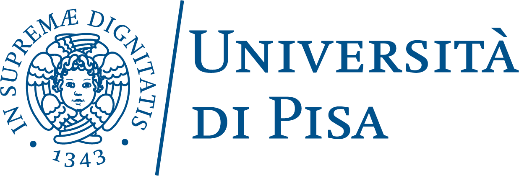 Modello di riepilogo del Monitoraggio Annualea cura del Gruppo di Riesame del CdSDenominazione del Corso di Studio: Viticoltura ed EnologiaClasse di Laurea: L-26Composizione del Gruppo di Riesame del CdSComponenti obbligatori:Prof. Andrea Lucchi (Presidente del CdS / Responsabile del Gruppo di Riesame)Sig.ra Selene Bianco (Rappresentante degli studenti)Altri componenti:Prof. Mike Frank Quartacci (Docente del CdS/Responsabile QA del CdS) Prof. Claudio D’Onofrio (Docente del CdS)Prof. Nicola Silvestri (Docente del CdS)Dott. Stefano Fanti (Tecnico amministrativo con funzione di Responsabile dell’Unità Didattica)Dott. Andrea Bencini (Rappresentante del mondo del lavoro)Il Gruppo di Riesame, per la discussione degli indicatori e la preparazione della Scheda di Monitoraggio Annuale, ha operato come di seguito descritto: (indicare per esempio suddivisione dei compiti tra i componenti, date ed oggetto degli incontri anche telematici o della corrispondenza via email)Prima bozza a cura del Prof. Quartacci il 4/11/2021Bozza rivista dal Prof. Lucchi e suo invio ai membri del Gruppo di Riesame il 5/11/2021Riunione del Gruppo di Riesame il 10/11/2021Riunione del Consiglio di Corso di Studio il 15/11/2021BREVE COMMENTO AGLI INDICATORIL’analisi è stata condotta sulla base del set di indicatori reso disponibile dall’ANVUR attraverso la scheda di monitoraggio annuale del CdS. Gli indicatori sono quelli risultanti alla data del 2 ottobre 2021 e consentono una valutazione della performance del CdS attraverso il confronto sia di tipo longitudinale (variazione degli indicatori rispetto agli anni precedenti) che trasversale (valore degli indicatori rispetto ai benchmark di riferimento, ovvero i CdS della stessa classe erogati nell’area geografica di appartenenza - Centro - e a livello nazionale).Immatricolati ed iscrittiiC00a, iC00b, iC00d: Punto di forza/Punto di debolezzaNel 2020 il CdS ha avviato alla carriera al primo anno 112 studenti (dei quali 83 immatricolati puri, come riportato dall’indicatore iC00b) con un aumento degli iscritti rispetto all’anno precedente (95). Il maggior numero di avvii di carriera rispetto al Centro e al dato nazionale ha influenzato il numero complessivo di iscritti (iC00d) che al 2020 risultava pari a 402 (+52% rispetto agli iscritti del Centro e nazionali). Per il CdS, questo indicatore rappresenta un fattore di attrattività e dunque un punto di forza, ma anche un fattore di criticità, in relazione alla pressione del numero di studenti sulle ore di docenza disponibili e sulle strutture.Attrattività del CdSiC03, iC12: Punto di forzaIl CdS presenta una forte attrattività nei confronti di altre regioni, come mostrato dall’indicatore iC03 (percentuale di iscritti al primo anno provenienti da altre Regioni) che nel 2020 ha raggiunto il 39% con un netto aumento rispetto all’anno precedente (25%). Il dato è superiore a quello degli Atenei del Centro e nazionali, così come quello relativo all’indicatore iC12 (percentuale di studenti iscritti al primo anno del corso di laurea che hanno conseguito il precedente titolo di studio all’estero).Prosecuzione degli studiiC23, iC24: Situazione simile a quella di altri AteneiGli indicatori iC23 (percentuale di immatricolati che proseguono la carriera al secondo anno in un differente CdS dell'Ateneo) e iC24 (percentuale di abbandoni del CdS dopo N+1 anni) non mostrano scostamenti rilevanti rispetto ad altri Atenei. Nel 2019 la percentuale di studenti che ha cambiato CdS rimanendo nello stesso Ateneo si è attestata sul 6%, mentre la percentuale di abbandoni del CdS dopo N+1 anni è risultata pari al 39%.iC14, iC21: Punto di debolezza,Gli indicatori iC14 (percentuale di studenti che proseguono nel II anno nello stesso corso di studio) e iC21 (percentuale di studenti che proseguono la carriera nel sistema universitario al II anno) hanno evidenziato nel 2019 una sensibile diminuzione rispetto all’anno precedente attestandosi al 52 e 62% rispettivamente. I valori sono quindi inferiori a quelli delle aree Centro e Italia che si sono mantenuti stabili (medie del 67 e 77%).Regolarità degli studi e della produttività degli iscrittiiC01: Punto di debolezzaRiguardo all’indicatore iC01 (percentuale di studenti iscritti entro la durata normale del CdS che abbiano acquisito almeno 40 CFU nell’anno solare), nel 2019 la performance del CdS è stata pari al 18%, circa 1/3 meno di quella degli Atenei dell’area Centro e la metà del dato nazionale. Il valore non si discosta da quelli dei due anni precedenti.iC15, iC15BIS: Punto di debolezzaGli indicatori iC15 (percentuale di studenti che proseguono al II anno nello stesso CdS avendo acquisito almeno 20 CFU al I anno) e iC15BIS (percentuale di studenti che proseguono nel II anno nello stesso CdS avendo acquisito almeno 1/3 dei CFU al I anno) mostrano per il CdS valori inferiori a quelli dell’anno precedente con una criticità rispetto ai dati del Centro e nazionali.iC16, iC16BIS: Punto di debolezzaAnaloga situazione per quello che riguarda gli indicatori iC16 (percentuale di studenti che proseguono al II anno nello stesso CdS avendo acquisito almeno 40 CFU al I anno) e iC16BIS (percentuale di studenti che proseguono al II anno nello stesso CdS avendo acquisito almeno 2/3 dei CFU al I anno). I valori del 2019 (entrambi 12%) sono inferiori a quelli dell’anno precedente e comunque più bassi di quelli di confronto (Centro e soprattutto Italia).iC13: Punto di debolezzaL’indicatore iC13 (percentuale di CFU conseguiti al I anno su CFU da conseguire, valore 2019: 31%) ha mostrato valori più bassi di quelli riscontrati nell’area Italia, ma simili a quelli del Centro, confermando il dato dell’anno precedente.iC10: Punto di debolezzaL’indicatore iC10 (percentuale di CFU conseguiti all'estero dagli studenti regolari sul totale dei CFU conseguiti dagli studenti entro la durata normale del corso, valore 2019: 0‰) rappresenta nuovamente, dopo la performance dell’anno precedente, un punto di debolezza del CdS.Indicatori sui laureatiiC02: Punto di debolezzaL’indicatore iC02 (percentuale di laureati entro la durata normale del corso) mostra nel 2020 un valore del 26,2%, in lieve aumento rispetto all’anno precedente. Tuttavia, il dato si mantiene sensibilmente inferiore agli altri Atenei del Centro e nazionali (45 e 47% rispettivamente).iC11: Situazione simile a quella di altri AteneiNel 2020 l’indicatore iC11 (percentuale di laureati entro la durata normale del corso che hanno acquisito almeno 12 CFU all’estero) ha evidenziato un valore del 63‰, simile alle aree di confronto e con un netto incremento rispetto all’anno precedente nel quale nessun laureato aveva acquisito crediti all’estero.iC22: Punto di debolezzaL’indicatore iC22 (percentuale di immatricolati che si laureano nel CdS, entro la durata normale del corso) evidenzia un valore simile a quello dell’anno precedente. Il dato (11%, 9 studenti su 80) è tuttavia inferiore a quello degli altri Atenei.iC17: Punto di debolezzaLa stabilità del valore dell’indicatore iC17 (percentuale di immatricolati che si laureano entro un anno oltre la durata normale del corso nello stesso CdS, valore 2020: 27%) non riesce ad attenuare la differenza con gli altri Atenei del Centro e nazionali (media 39%).Soddisfazione e occupabilità dei laureatiiC06, iC06BIS, iC06TER: Punto di forzaGli indicatori iC06 (percentuale di laureati occupati a un anno dal titolo che dichiarano di svolgere un'attività lavorativa o di formazione retribuita, valore nel 2020: 52%), iC06BIS (percentuale di laureati occupati a un anno dal titolo che dichiarano di svolgere un'attività lavorativa e regolamentata da un contratto, o di svolgere attività di formazione retribuita, valore nel 2020: 52%) e iC06TER (percentuale di laureati occupati a un anno dal titolo non impegnati in formazione non retribuita che dichiarano di svolgere un'attività lavorativa e regolamentata da un contratto, valore nel 2019: 73%) hanno mostrato valori superiori a quelli del Centro e nazionali, a dimostrazione che il CdS offre un alto grado di occupazione per i suoi laureati.iC18, iC25: Punto di forzaPer ciò che concerne la soddisfazione dei laureandi (iC18, percentuale di laureati che si iscriverebbero di nuovo allo stesso CdS, valore 2020: 82% e indicatore iC25, percentuale di laureandi complessivamente soddisfatti del CdS, valore 2020: 98%), i dati mostrano sempre valori superiori alle medie delle altre due zone di riferimento a conferma della qualità del percorso di laurea.Sostenibilità, consistenza e qualificazione della docenzaiC05: Punto di debolezzaIl rapporto studenti regolari/docenti (indicatore iC05, valore 2020: 12,5), indicativo della numerosità della popolazione studentesca in corso rispetto al corpo docenti (professori a tempo indeterminato, ricercatori a tempo indeterminato, ricercatori di tipo a e tipo b), è risultato costante rispetto agli anni precedenti. Il dato è comunque leggermente superiore a quello di altri Atenei (8,8).iC08: Punto di forzaL’indicatore iC08, che valuta la coerenza della composizione dei docenti di riferimento rispetto ai settori scientifico-disciplinari di base e caratterizzanti (valore 2020: 100%), evidenzia che il CdS ha conseguito dei valori medi superiori a quelli delle altre zone geografiche.iC19, iC19BIS, iC19TER: Punto di forzaGli indicatori iC19 (Percentuale ore di docenza erogata da docenti assunti a tempo indeterminato sul totale delle ore di docenza erogata), iC19BIS (Ore di docenza erogata da docenti assunti a tempo indeterminato e ricercatori a tempo determinato di tipo B sul totale delle ore di docenza erogata) e iC19TER (Ore di docenza erogata da docenti assunti a tempo indeterminato e ricercatori a tempo determinato di tipo A e B sul totale delle ore di docenza) hanno mostrato valori superiori a quelli del Centro e nazionali.iC27, iC28: Punto di debolezzaGli indicatori iC27 (rapporto studenti iscritti/docenti complessivo pesato per le ore di docenza) e iC28 (rapporto studenti iscritti al primo anno/docenti degli insegnamenti del primo anno pesato per le ore di docenza) evidenziano un valore più alto rispetto a quelli di riferimento (valore 2020: 35 e 31 rispettivamente). Se ne deduce che gli studenti del CdS usufruiscono di risorse di docenza minori rispetto alla media degli altri Atenei. La situazione è da imputare alla numerosità della popolazione studentesca, alla quale non ha fatto riscontro un corrispondente aumento del personale docente.RIEPILOGO DEGLI INDICATORI USATI NELLA SMAIndicatori usati nel commentoPunto diforzaPunto didebolezzaiC00aAvvii di carriera al primo anno (L; LMCU; LM)iC00bImmatricolati puri (L; LMCU)iC00cIscritti per la prima volta a LM (LM)iC00dIscritti (L; LMCU; LM)iC00eIscritti Regolari ai fini del CSTD (Costo Standard) (L; LMCU; LM)iC00fIscritti Regolari ai fini del CSTD, immatricolati puri al CdS (L; LMCU; LM)iC00gLaureati (L; LM; LMCU) entro la durata normale del corsoiC00hLaureati (L; LM; LMCU)GRUPPO A – INDICATORI RELATIVI ALLA DIDATTICAGRUPPO A – INDICATORI RELATIVI ALLA DIDATTICAGRUPPO A – INDICATORI RELATIVI ALLA DIDATTICAGRUPPO A – INDICATORI RELATIVI ALLA DIDATTICAiC01Percentuale di studenti iscritti entro la durata normale del CdS che abbiano acquisito almeno 40 CFU nell’a.s.XiC02Percentuale di laureati (L; LM; LMCU) entro la durata normale del corsoXiC03Percentuale di iscritti al primo anno (L, LMCU) provenienti da altre RegioniXiC04Percentuale di iscritti al primo anno (LM) laureati in altro AteneoiC05Rapporto studenti regolari/docenti (professori a tempo indeterminato, ricercatori a tempo indeterminato, ricercatori di tipo A e tipo B)iC06Percentuale di Laureati occupati a un anno dal Titolo (L) - Laureati che dichiarano di svolgere un’attività lavorativa o di formazione retribuita (es. dottorato con borsa, specializzazione in medicina, ecc.)XiC06BISPercentuale di Laureati occupati a un anno dal Titolo (L) - Laureati che dichiarano di svolgere un’attività lavorativa e regolamentata da un contratto, o di svolgere attività di formazione retribuita (es. dottorato con borsa, specializzazione in medicina, ecc.)XiC06TERPercentuale di Laureati occupati a un anno dal Titolo (L) – Laureati non impegnati in formazione non retribuita che dichiarano di svolgere un’attività lavorativa e regolamentata da un contrattoXiC07Percentuale di Laureati occupati a tre anni dal Titolo (LM; LMCU) - Laureati che dichiarano di svolgere un’attività lavorativa o di formazione retribuita (es. dottorato con borsa, specializzazione in medicina, ecc.)iC07BISPercentuale di Laureati occupati a tre anni dal Titolo (LM; LMCU) - Laureati che dichiarano di svolgere un’attività lavorativa e regolamentata da un contratto, o di svolgere attività di formazione retribuita (es. dottorato con borsa, specializzazione in medicina, ecc.)iC07TERPercentuale di Laureati occupati a tre anni dal Titolo (LM; LMCU) - Laureati non impegnati in formazione non retribuita che dichiarano di svolgere un’attività lavorativa e regolamentata da un contrattoiC08Percentuale dei docenti di ruolo che appartengono a settori scientifico-disciplinari (SSD) di base e caratterizzanti per il corso di studio (L; LMCU; LM), di cui sono docenti di riferimentoXiC09Valori dell'indicatore di Qualità della ricerca dei docenti per le lauree magistrali (QRDLM) (valore di riferimento: 0,8)GRUPPO B – INDICATORI DI INTERNAZIONALIZZAZIONEGRUPPO B – INDICATORI DI INTERNAZIONALIZZAZIONEGRUPPO B – INDICATORI DI INTERNAZIONALIZZAZIONEGRUPPO B – INDICATORI DI INTERNAZIONALIZZAZIONEiC10Percentuale di CFU conseguiti all'estero dagli studenti regolari sul totale dei CFU conseguiti dagli studenti entro la durata normale del corsoXiC11Percentuale di laureati (L; LM; LMCU) entro la durata normale del corso che hanno acquisito almeno 12 CFU all’esteroiC12Percentuale di studenti iscritti al primo anno del corso di laurea (L) e laurea magistrale (LM; LMCU) che hanno conseguito il precedente titolo di studio all’esteroXGRUPPO E – ULTERIORI INDICATORI PER LA VALUTAZIONE DELLA DIDATTICAGRUPPO E – ULTERIORI INDICATORI PER LA VALUTAZIONE DELLA DIDATTICAGRUPPO E – ULTERIORI INDICATORI PER LA VALUTAZIONE DELLA DIDATTICAGRUPPO E – ULTERIORI INDICATORI PER LA VALUTAZIONE DELLA DIDATTICAiC13Percentuale di CFU conseguiti al I anno su CFU da conseguireXiC14Percentuale di studenti che proseguono nel II anno nello stesso corso di studioXiC15Percentuale di studenti che proseguono al II anno nello stesso corso di studio avendo acquisito almeno 20 CFU al I annoXiC15BISPercentuale di studenti che proseguono al II anno nello stesso corso di studio avendo acquisito almeno 1/3 dei CFU previsti al I annoiC16Percentuale di studenti che proseguono al II anno nello stesso corso di studio avendo acquisito almeno 40 CFU al I annoXiC16BISPercentuale di studenti che proseguono al II anno nello stesso corso di studio avendo acquisito almeno 2/3 dei CFU previsti al I annoiC17Percentuale di immatricolati (L; LM; LMCU) che si laureano entro un anno oltre la durata normale del corso nello stesso corso di studioXiC18Percentuale di laureati che si iscriverebbero di nuovo allo stesso corso di studioXiC19Percentuale di ore di docenza erogata da docenti assunti a tempo indeterminato sul totale delle ore di docenza erogataiC19BISOre di docenza erogata da docenti assunti a tempo indeterminato e ricercatori a tempo determinato di tipo B sul totale delle ore di docenza erogataiC19TEROre di docenza erogata da docenti assunti a tempo indeterminato e ricercatori a tempo determinato di tipo A e B sul totale delle ore di docenza erogataiC20Percentuale tutor/studenti iscritti (per i corsi di studio prevalentemente o integralmente a distanza)INDICATORI DI APPROFONDIMENTO PER LA SPERIMENTAZIONE – PERCORSO DI STUDIO E REGOLARITÀ DELLE CARRIEREINDICATORI DI APPROFONDIMENTO PER LA SPERIMENTAZIONE – PERCORSO DI STUDIO E REGOLARITÀ DELLE CARRIEREINDICATORI DI APPROFONDIMENTO PER LA SPERIMENTAZIONE – PERCORSO DI STUDIO E REGOLARITÀ DELLE CARRIEREINDICATORI DI APPROFONDIMENTO PER LA SPERIMENTAZIONE – PERCORSO DI STUDIO E REGOLARITÀ DELLE CARRIEREiC21Percentuale di studenti che proseguono la carriera nel sistema universitario al II annoXiC22Percentuale di immatricolati (L; LM; LMCU) che si laureano, nel CdS, entro la durata normale del corsoXiC23Percentuale di immatricolati (L; LM; LMCU) che proseguono la carriera al secondo anno in un differente CdS dell'AteneoiC24Percentuale di abbandoni del CdS dopo N+1 anniINDICATORI DI APPROFONDIMENTO PER LA SPERIMENTAZIONE – SODDISFAZIONE E OCCUPABILITÀINDICATORI DI APPROFONDIMENTO PER LA SPERIMENTAZIONE – SODDISFAZIONE E OCCUPABILITÀINDICATORI DI APPROFONDIMENTO PER LA SPERIMENTAZIONE – SODDISFAZIONE E OCCUPABILITÀINDICATORI DI APPROFONDIMENTO PER LA SPERIMENTAZIONE – SODDISFAZIONE E OCCUPABILITÀiC25Percentuale di laureandi complessivamente soddisfatti del CdSXiC26Percentuale di Laureati occupati a un anno dal Titolo (LM; LMCU) - Laureati che dichiarano di svolgere un’attività lavorativa o di formazione retribuita (es. dottorato con borsa, specializzazione in medicina, ecc.)iC26BISPercentuale di Laureati occupati a un anno dal Titolo (LM; LMCU) - laureati che dichiarano di svolgere un’attività lavorativa e regolamentata da un contratto, o di svolgere attività di formazione retribuita (es. dottorato con borsa, specializzazione in medicina, ecc.)iC26TERPercentuale di Laureati occupati a un anno dal Titolo (LM; LMCU) - Laureati non impegnati in formazione non retribuita che dichiarano di svolgere un’attività lavorativa e regolamentata da un contrattoINDICATORI DI APPROFONDIMENTO PER LA SPERIMENTAZIONE – CONSISTENZA E QUALIFICAZIONE DEL CORPO DOCENTEINDICATORI DI APPROFONDIMENTO PER LA SPERIMENTAZIONE – CONSISTENZA E QUALIFICAZIONE DEL CORPO DOCENTEINDICATORI DI APPROFONDIMENTO PER LA SPERIMENTAZIONE – CONSISTENZA E QUALIFICAZIONE DEL CORPO DOCENTEINDICATORI DI APPROFONDIMENTO PER LA SPERIMENTAZIONE – CONSISTENZA E QUALIFICAZIONE DEL CORPO DOCENTEiC27Rapporto studenti iscritti/docenti complessivo (pesato per le ore di docenza)XiC28Rapporto studenti iscritti al primo anno/docenti degli insegnamenti del primo anno (pesato per le ore di docenza)iC29Rapporto tutor in possesso di Dottorato di Ricerca/Iscritti(per i corsi di studio prevalentemente o integralmente a distanza)